       1. Загальні положення1.1. Цей Порядок визначає норми та вимоги щодо організації підвищення кваліфікації державних службовців та осіб місцевого самоврядування (далі - учасники професійного навчання) у Національному університеті охорони здоров’я  України імені П. Л. Шупика (далі – НУОЗ України імені                          П. Л. Шупика).1.2. У цьому Порядку терміни вживаються у значеннях, наведених у Законах України «Про освіту», «Про вищу освіту», «Про державну службу», «Про службу в органах місцевого самоврядування», Положенні про систему професійного навчання державних службовців, голів місцевих державних адміністрацій, їх перших заступників та заступників, посадових осіб місцевого самоврядування та депутатів місцевих рад, затвердженому постановою Кабінету Міністрів України від 06 лютого 2019 року № 106.1.3. Організація підвищення кваліфікації учасників професійного навчання за державним замовленням Національного агентства з питань державної служби України (далі – НАДС) здійснюється на підставі укладеного державного контракту на підвищення кваліфікації за державним замовленням. Організація підвищення кваліфікації учасників професійного навчання за кошти фізичних та юридичних осіб здійснюється на підставі укладеного договору про надання освітніх послуг.1.4. Підвищення кваліфікації учасників професійного навчання проводиться з дотриманням вимог, визначених:Концепцією реформування системи професійного навчання державних службовців, голів місцевих державних адміністрацій, їх перших заступників та заступників, посадових осіб місцевого самоврядування та депутатів місцевих рад, схваленою розпорядженням Кабінету Міністрів України від 01 грудня 2017 року № 974;Положенням про систему професійного навчання державних службовців, голів місцевих державних адміністрацій, їх перших заступників та заступників, посадових осіб місцевого самоврядування та депутатів місцевих рад, затвердженим постановою Кабінету Міністрів України від 06 лютого 2019 року № 106 (далі - Положення про систему професійного навчання).      2. Строки та програми підвищення кваліфікації2.1. Підвищення кваліфікації учасників професійного навчання здійснюється за програмами підвищення кваліфікації, що за змістом, тривалістю та інтенсивністю навчання поділяються на:1) загальні професійні (сертифікатні);2) спеціальні професійні (сертифікатні);3) загальні короткострокові;4) спеціальні короткострокові.2.2. Підвищення кваліфікації учасників професійного навчання на замовлення та за кошти НАДС здійснюється на конкурсних засадах з періодичністю, визначеною Положенням про систему професійного навчання.Підвищення кваліфікації учасників професійного навчання на замовлення та за кошти юридичних та фізичних осіб здійснюється по мірі надходження заявок.2.3. Строки підвищення кваліфікації та вибір програми підвищення кваліфікації, за якими здійснюється навчання учасників професійного навчання, може визначати орган, у якому працює учасник професійного навчання, відповідно до потреб у професійному навчанні.       3. Вимоги до програм підвищення кваліфікації3.1. Програми підвищення кваліфікації розробляються з дотриманням Вимог до змісту і структури програм підвищення кваліфікації державних службовців, голів місцевих державних адміністрацій, їх перших заступників та заступників, посадових осіб місцевого самоврядування та депутатів місцевих рад, затверджених наказом Національного агентства України з питань державної служби від 10 жовтня 2019 року № 185-19, зареєстрованих у Міністерстві юстиції України 13 листопада 2019 року за               № 1159/34130.3.2. Під час формування змісту загальних програм підвищення кваліфікації враховуються перелік(и) пріоритетних напрямів (тем) підвищення кваліфікації учасників професійного навчання за загальними професійними (сертифікатними) та короткостроковими програмами, який (які) щороку формує НАДС.3.3. Зміст спеціальних програм підвищення кваліфікації має охоплювати питання функціонування та основних напрямів діяльності державного органу та/або органу місцевого самоврядування.3.4. НУОЗ України імені П.Л. Шупика забезпечує відкритість і доступність інформації про зміст, структуру та обсяги програм підвищення кваліфікації шляхом їх оприлюднення на своєму офіційному вебсайті та вебпорталі управління знаннями у сфері професійного навчання "Портал управління знаннями".       4. Вимоги до організації підвищення кваліфікації4.1. Організація підвищення кваліфікації учасників професійного навчання - система організаційних і методичних заходів, спрямованих на набуття учасниками професійного навчання нових та/або вдосконалення раніше набутих компетентностей у межах професійної діяльності.4.2. Тривалість навчання визначається програмою підвищення кваліфікації.Тривалість навчання за програмами підвищення кваліфікації визначається в академічних годинах та кредитах Європейської кредитної трансферно-накопичувальної системи (далі - ЄКТС) і включає час для проведення: аудиторних та/або дистанційних (за наявності) занять під керівництвом викладачів; самостійної роботи учасників професійного навчання; вхідного контролю знань, умінь і навичок, поточного та підсумкового контролю результатів навчання (за потреби).Тривалість однієї академічної години становить 45 хвилин.Тривалість одного навчального дня складається із тривалості аудиторної та самостійної роботи учасника професійного навчання і не має перевищувати 10 академічних годин.Тривалість аудиторної роботи на день не може перевищувати 8 академічних годин, а самостійної роботи - 2 академічних годин.Тривалість навчального тижня становить 54 години аудиторної та самостійної роботи учасників професійного навчання.4.3. Підвищення кваліфікації здійснюється за такими формами навчання:1) очною (денною, вечірньою);2) дистанційною;3) змішаною (поєднання очної та дистанційної з використанням спеціальних інтернет-платформ, вебсайтів, електронних систем навчання тощо).4.4.  Під час організації підвищення кваліфікації за очною формою навчання лекції проводяться для однієї чи більше навчальних груп. Для проведення лекцій передбачається не більше ніж 30 відсотків від загальної кількості годин, відведених на опанування програми підвищення кваліфікації;практичні заняття та семінари можуть проводитися у формі групового та/або індивідуального виконання ситуаційного завдання, ділової гри, дебатів, круглого столу, дискусії тощо. Частка практичної складової у межах загального обсягу навчального часу має становити не менше ніж 60 відсотків;самостійна робота учасників професійного навчання має становити не більше ніж 20 відсотків від загальної тривалості навчання за відповідною програмою підвищення кваліфікації, окрім програм, що реалізуються у партнерстві з міжнародними, іноземними організаціями, установами, програмами (проєктами) міжнародної технічної допомоги.4.5. Організація підвищення кваліфікації за дистанційною формою навчання передбачає дистанційні заняття, самостійну роботу учасників професійного навчання та контрольні заходи.Дистанційні заняття можуть проходити у формі лекції, семінару (вебінару), практичного заняття, індивідуального виконання ситуаційного завдання, групової та індивідуальної дискусії (у тому числі інтернет-форум) тощо.Під час дистанційних занять взаємодія між учасниками професійного навчання та викладачем може здійснюватися в асинхронному режимі (режимі відкладеного часу) із застосуванням електронної пошти, соціальних мереж, блогів, чатів інтернет-форумів тощо та/або у синхронному режимі (режимі реального часу), протягом якого учасники професійного навчання перебувають у вебсередовищі дистанційного навчання.У разі організації підвищення кваліфікації за дистанційною формою навчання учасникам професійного навчання забезпечується доступ до навчальних матеріалів через вебсередовище дистанційного навчання в режимі реального часу.4.6. Під час організації підвищення кваліфікації за змішаною формою навчання (поєднання дистанційної та очної форм навчання) частка годин, відведених для проведення дистанційних занять, має становити від 30 до 70 відсотків від загальної тривалості програми підвищення кваліфікації.Організація підвищення кваліфікації за змішаною формою навчання забезпечується з дотриманням вимог, визначених пунктом 6 цього розділу.4.7. Самостійна робота учасників професійного навчання є основною формою опанування навчального матеріалу, закріплення та поглиблення знань, умінь і навичок, а також виконання індивідуальних завдань у визначений програмою підвищення кваліфікації час, вільний від навчальних занять.Зміст самостійної роботи учасника професійного навчання визначається програмою підвищення кваліфікації.Зміст навчального матеріалу, визначеного програмою підвищення кваліфікації для засвоєння учасником професійного навчання у процесі самостійної роботи, враховується під час розроблення завдань, тестів для здійснення підсумкового контролю.4.8. Під час організації підвищення кваліфікації за очною, дистанційною та змішаною формами навчання відповідно до програми підвищення кваліфікації можуть передбачатися вхідний, поточний та підсумковий контроль.Навчання за професійною (сертифікатною) програмою підвищення кваліфікації завершується підсумковим контролем, а також може передбачати вхідний, поточний контроль.Навчання за короткостроковою програмою підвищення кваліфікації обсягом від 0,5 кредиту ЄКТС до 1 кредиту ЄКТС завершується підсумковим контролем. Оцінювання результатів навчання за короткостроковою програмою обсягом до 0,5 кредиту ЄКТС не здійснюється.Поточний контроль за дистанційною формою навчання може здійснюватися дистанційно.Підсумковий контроль за дистанційною формою навчання передбачає проведення контрольних заходів очно.За рішенням НУОЗ України імені П.Л. Шупика підсумковий контроль за дистанційною формою навчання може проводитися дистанційно в режимі реального часу.4.9. Організація підвищення кваліфікації за очною, змішаною формами навчання може передбачати проведення виїзних занять та навчальних візитів до державних органів, органів місцевого самоврядування, інших установ та організацій.Частка академічних годин, що передбачаються на проведення навчальних візитів, не має перевищувати 25 відсотків від загальної кількості академічних годин, визначених програмою підвищення кваліфікації.4.10. Організація підвищення кваліфікації за очною формою навчання може відбуватися як безпосередньо за місцем розташування суб'єкта надання освітніх послуг у сфері професійного навчання (провайдера), так і за місцем роботи учасників професійного навчання.4.11. Норми часу для планування й обліку навчальної роботи викладачів, які забезпечують навчання за програмами підвищення кваліфікації, визначено у Додатку до Порядку організації підвищення кваліфікації державних службовців, голів місцевих державних адміністрацій, їх перших заступників та заступників, посадових осіб місцевого самоврядування (пункт 12 розділу IV), затвердженого Наказом Національного агентства України з питань державної служби 26 листопада 2019 року № 211-19.      5. Вимоги до навчально-методичного, матеріально-технічного, кадрового та інформаційного забезпечення підвищення кваліфікації5. 1. Навчально-методичне забезпечення охоплює:1) програмно-методичні матеріали (програми підвищення кваліфікації, навчальні плани, розклади занять);2) навчально-методичні матеріали;3) інформаційно-довідкові матеріали.5.2. Програми підвищення кваліфікації можуть розроблятися та реалізовуватись у партнерстві з міжнародними та іноземними установами, організаціями, проєктами міжнародної технічної допомоги.Для проведення навчальних занять можуть залучатися фахівці, які мають досвід роботи в державних органах, органах місцевого самоврядування, експерти та представники інститутів громадянського суспільства, програм (проєктів) міжнародної технічної допомоги (за згодою).      6. Оцінювання та моніторинг якості підвищення кваліфікації6.1. НУОЗ України імені П.Л. Шупика забезпечує здійснення внутрішнього моніторингу та оцінювання якості підвищення кваліфікації, зокрема проведення таких заходів:1) постійний моніторинг і періодичний перегляд програм підвищення кваліфікації, їх модернізацію та визначення відповідності потребам у підвищенні кваліфікації учасників професійного навчання;2) оцінювання результатів навчання за програмами підвищення кваліфікації учасників професійного навчання;3) моніторинг рівня задоволеності учасників професійного навчання організацією підвищення кваліфікації;4) оцінювання якості роботи викладачів, які забезпечують підвищення кваліфікації учасників професійного навчання;5) доступ до інформації про діяльність та інституційну спроможність суб'єкта надання освітніх послуг у сфері професійного навчання (провайдера);6) забезпечення необхідними ресурсами та використання сучасних інформаційно-комунікаційних технологій для організації підвищення кваліфікації;7) забезпечення підвищення кваліфікації викладачів.	7. Прикінцеві положення7.1. Цей Порядок затверджується вченою радою НУОЗ України імені                П. Л. Шупика і вводиться в дію наказом ректора НУОЗ України імені                П. Л. Шупика.7.2. Зміни та доповнення до цього Положення вносяться шляхом затвердження Положення у новій редакції.7.3. Після затвердження Положення у новій редакції попереднє Положення втрачає  юридичну силу.МОЗ УкраїниНУОЗ України імені П. Л. ШупикаПОРЯДОК організації підвищення кваліфікації державних службовців та посадових осіб місцевого самоврядування у НУОЗ України імені П. Л. Шупика______________ №___________м. КиївПРОЄКТЗАТВЕРЖЕНОРішення вченої радиНУОЗ України імені П. Л. ШупикаПротокол  від  № Уведено в дію Наказ НУОЗ України імені П. Л. Шупика_______________  № ____________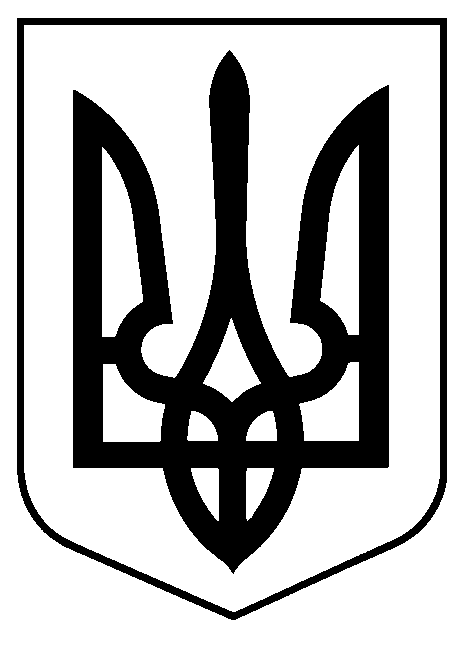 